Leitfaden für die Arbeit im Team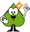 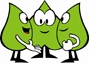 Leistungen wahrnehmen im MathematikunterrichtThema des ArbeitstreffensZielInhalt1EinstiegErste Auseinandersetzung mit einer kontinuierlichen, differenzierten und kompetenzorientierten LeistungswahrnehmungVorkenntnisse und Vorerfahrungen zum Thema LeistungswahrnehmungAuseinandersetzung mit dem theoretischen HintergrundLehrplanInformationstexte zu den Themen „Kinder denken und rechnen anders“ sowie „Mit den Augen der Kinder“2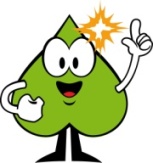 Informative AufgabenKennenlernen und Entwicklung „informativer Aufgaben“ als Instrument der LeistungswahrnehmungAuseinandersetzung mit den Prinzipien informativer AufgabenEinsicht in eine Reihe informativer AufgabensätzeErprobung und Auswertung informativer Aufgaben im eigenen Unterricht 3MathebriefeKennenlernen und Entwicklung von „Mathebriefen“ als Instrument der LeistungswahrnehmungAnalyse einiger Kinderdokumente zur Sensibilisierung für den Sinn und Zweck eines MathebriefkastensAuseinandersetzung mit den Sachinformationen zum MathebriefkastenErprobung und Auswertung des Mathebriefkastens im eigenen Unterricht4Standort-bestimmungen Kennenlernen und Entwicklung von „Standortbestimmungen“ als Instrument der LeistungswahrnehmungAuseinandersetzung mit dem theoretischen Hintergrund von StandortbestimmungenErstellen einer eigenen Standortbestimmung zu den aktuellen Inhalten des MathematikunterrichtsErprobung und Auswertung der Standortbestimmung im eigenen Unterricht5Ausblick mit der SchulleitungPlanung der Weitergabe der Arbeitsergebnisse an das KollegiumRückblick auf und Evaluation der Arbeitsergebnisse Vorbereitung eines SchulentwicklungsgesprächesGespräch mit der Schulleitung und Ausblick auf die weitere Arbeit